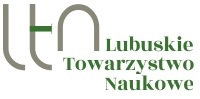 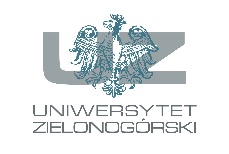 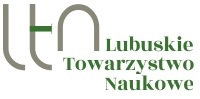 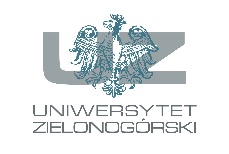 KARTA ZGŁOSZENIA UDZIAŁUw konferencji naukowej z cyklu „Region w dialogu. Zintegrowane badania nad Ziemią Lubuską”pt. ZIEMIA LUBUSKA JAKO PRZEDMIOT BADAŃ:REKONESANS I ZARYS NOWYCH PERSPEKTYW BADAWCZYCHZielona Góra, 24-25 maja 2023 Prosimy o przesłanie zgłoszenia uczestnictwa pocztą elektroniczną:  E.Mianowska@wns.uz.zgora.pllub pocztą tradycyjną: 	dr inż. Edyta MianowskaWydział Nauk SpołecznychSekretariat Dziekanaal. Wojska Polskiego 69 p. 12665-762 Zielona Góraz dopiskiem „Konferencja – Ziemia Lubuska”imię i nazwiskotytuł/stopień naukowy afiliacjaadres instytucji/organizacjinota biograficzna 
(do 70 wyrazów)temat wystąpienia 
w języku polskim temat wystąpienia
w języku angielskim abstrakt (do 300 wyrazów)
w języku polskimabstrakt (do 300 wyrazów)
w języku angielskimdane kontaktowedane kontaktoweadres do korespondencjitelefon kontaktowy adres e-mailzgodazgodaDokonując rejestracji wyrażam zgodę na przetwarzanie moich danych osobowych zgodnie z Ustawą z dnia 29.08.1997 r. o ochronie danych osobowych Dz. U nr 133 poz.833 przez organizatorów Konferencji.Dokonując rejestracji wyrażam zgodę na przetwarzanie moich danych osobowych zgodnie z Ustawą z dnia 29.08.1997 r. o ochronie danych osobowych Dz. U nr 133 poz.833 przez organizatorów Konferencji.